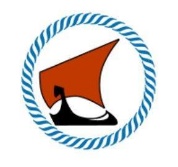 29. juni 2018Indkaldelse til ekstraordinær generalforsamling i Virksund SejlklubMandag den 9. juli 2018 kl. 19:00 i klubhuset i VirksundDagsorden:Valg af dirigent og referent.Valg af kassererEvt.Referat – ekstraordinær generalforsamlingMandag den 9. juli 2018 kl. 19:00 i klubhuset i VirksundSom dirigent valgtes Kristian Brøns, som erklærede generalforsamlingen som lovligt indvarslet. Kenneth Stjerneby Mortensen valgtes som referent.Som kasserer valgtes Vibeke Stjerneby Mortensen. Vibeke overtager kasserer hvervet i den resterende valgperiode - frem til generalforsamlingen i 2020.Intet.Virksund d. 9. juli 2018. Dirigent Kristian Brøns			Formand Jens KofoedKasserer Vibeke Stjerneby Mortensen		Referent Kenneth Stjerneby Mortensen